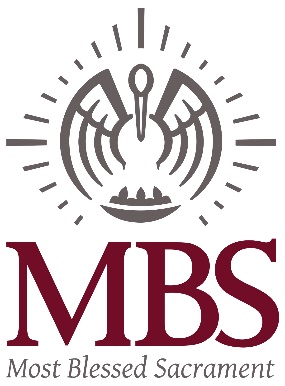 Frequently Asked Questions about the new MBS Full-Day PK-4 The inaugural MBS PK-4 Class will begin with the 2018-2019 School Year and student attendance will follow the school calendar from August to MayStudents will follow a full day scheduleThe curriculum will align with the MBS Kindergarten curriculum to assist with readiness for a Kindergarten program Students must be four (4) by September 30, 2018.There will be a 10:1 Student: Teacher  ratio, with a maximum of 20 studentsThe lead PK-4 teacher will be certified, with a BS degree in Early Childhood Education.  The school day is 7:15am – 3:15pm Extended Care is available for an additional fee. Students can bring a bag lunch from home or participate in the school lunch program for a fee.Students will wear the MBS school uniform.Students will attend Mass and participate in religious education.Students with current MBS siblings do have priority as it relates to admissionsApplications will be time stamped.  All admission criteria being equal, date and time of completed and submitted applications will be taken into considerationThe tuition and fees for PK-4 are
Tuition is $5800 a year; registration is $350,  tech fee is $100 and PK-4  fee is $75 PK-4 fee, snack fee and supply fee Students will nap